ASIAN-21* Breakfast (buffet) is served at 07:00 ~ 10:00.(KRW20,000 1person) * All rates are included 10% service charge and 10% VAT.* Check-in time 14:00 PM, Check-out time is 11:00 AM.Date : _____________________________________  Signature : _______________________________________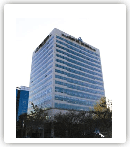 Address:  92 Onceon-ro. Yuseong-gu, Daejeon, KoreaTel: +82-42-600-6006~7Fax: +82-42-600-6008E-mail: hotelinterciti@hanmail.netWebsite: http://www.hotelinterciti.comA. Personal InformationA. Personal Information□ Mr.  □ Ms.  □ Prof.  □ Dr.  □Other GENDER      □ M   □ FFirst Name:Last Name:Arrival(Check-In date):Departure(Check-Out date):Address:Address:City / Country:E-mail: Phone:Passport Number:B. Hotel ReservationB. Hotel ReservationB. Hotel ReservationRoom Type□ Premier Double□ Premier TwinRoom Rate (KRW)125,000125,000No. of RoomSpecial Request of GuestC. Hotel Reservation (Credit Card Information) C. Hotel Reservation (Credit Card Information) □ VISA   □ MASTER   □ JCB   □ OTHERCard Number:Expiration Date(MM/YYYY):Cardholder:Remark: Your credit card information is for deposit for cancellation or no-showRemark: Your credit card information is for deposit for cancellation or no-show◈ Cancellation Policy
- Cancellation 8~15 days before the reserved date : 30% of the 1st day's room rate
- Cancellation 4~7 days before the reserved date : 50% of the 1st day's room rate
- Cancellation 1~3 days before the reserved date : 100% of the 1st day's room rate
- Cancellation on the reserved date : 100% of the 1st day's room rate◈ Cancellation Policy
- Cancellation 8~15 days before the reserved date : 30% of the 1st day's room rate
- Cancellation 4~7 days before the reserved date : 50% of the 1st day's room rate
- Cancellation 1~3 days before the reserved date : 100% of the 1st day's room rate
- Cancellation on the reserved date : 100% of the 1st day's room rate